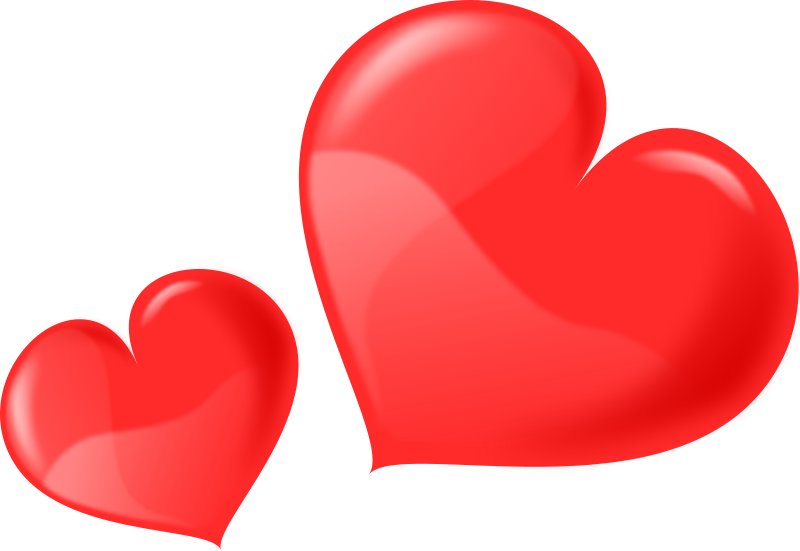 When:   	Thursday, February 11, 2016Where:	Chamblee Middle School Time:	4:15 p.m. – 6:15 p.m. 	Cost    $5.00I ____________________________________, give my child,             (Parent’s Signature)______________________________________permission to         (Print student’s first and last name)attend the “Valentine’s Day Dance.” I do understand that I need to promptly pick my child up at 6:15 p.m. at the end of the dance in front of the school.___________________________will be picking up my child. (Please print—relation to student)Contact’s name _________________________________Contact’s cell phone#____________________________By my signature, I understand that my child needs to be promptly picked up, and I am responsible for notifying Mrs. Cromer-Nunn in advance, if transportation arrangements change. I also understand that my child cannot attend the dance if he/she receives In- school or Out –of -school suspension from February 1, through February 11, 2016.  NO REFUNDS will be issued.  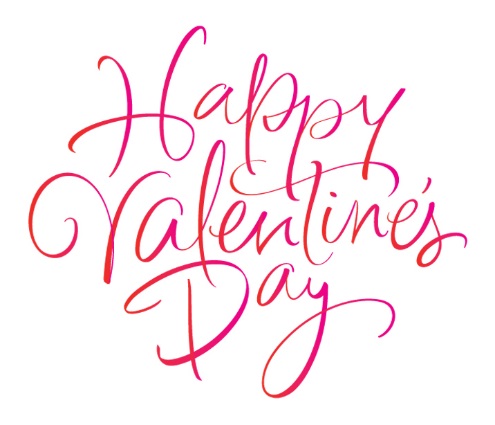 